** 저희 교회에 처음 나오신 분들과 방문하신 분들을 진심으로 환영합니다**ㆍ토요기도회: 매주 토요일 07시 Teestubeㆍ예산위원모임: 오늘 예배 후 본당, 장로 안수집사 행정 및 재정부장ㆍ성탄절 예배: 12월 25일(화) 13시 Mutterhauskirche, 유아세례식 성찬식 거행 유아세례자 가족 면담-12시 15분 Teestube ㆍ정재봉의 사진특강II: 오늘 14시 Teestube ㆍ주소록 수정: 주소록 초본 확인하시고 수정 및 첨삭해주세요. 각 부서 책임자는 교회수첩용 명단 제출해 주세요.ㆍ한독교회연합성탄찬양예배: 다음주일 11시 Mutterhauskircheㆍ송구영신새벽기도회: 12월 31일(월)~1월 5일(토) 7시 Teestubeㆍ2019서리집사 임명수락서 제출: 성탄절까지 ㆍ매일성경값: 본문30, 큰글/순35, 청소년34, 고학년39, 저학년39, 큐티아이58ㆍ입원: 강판연(Evangelische Krankenhaus, 월요일 퇴원 예정)ㆍ한국방문: 우선화  ㆍ이사: 박성호-박성희(Einbrunger str. 86C 40489 Düsseldorf)ㆍ뒤셀도르프한인교회 김재완 목사 이임예배: 다음주일 14시◆말씀일기 일정일/이사야9:1-7    월/마1:18-25       화/눅2:1-14    수/빌2:5-11목/시118:1-13     금/시118:14-29    토/학1:1-15    일/학2:1-9◆114 운동-하루(1) 한번(1) 말씀일기 & 성경 (4)장 통독(성경 200독 대행진: 152독)◈ 예배위원 안내 ◈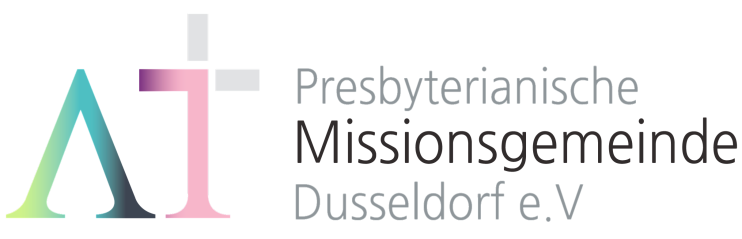 “이 모든 것 위에 사랑을 더하라"(골3:14)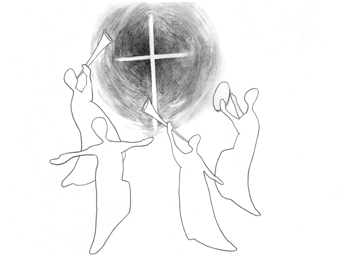 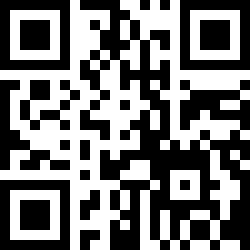 1983년 5월8일 창립   뒤셀도르프 선교교회              교회 홈페이지 duemission.de             교회주소Alte-Landstr. 179, 40489 Düsseldorf인도: 손교훈 목사※는 함께 일어섭니다.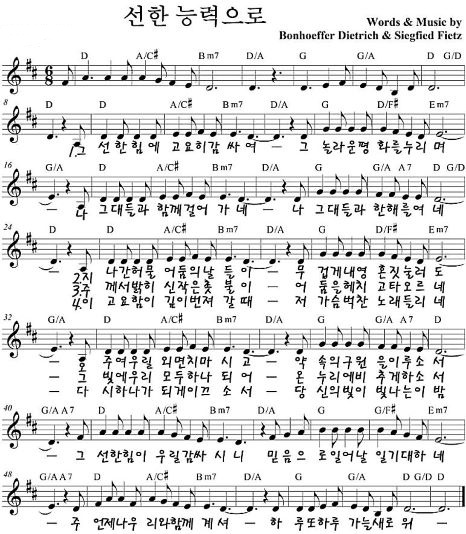 12월 23일12월 25일12월 30일1월 6일예배기도한정우김한진우선화송인선말씀일기한상철안내위원신형만, 예배부신형만, 예배부신형만, 예배부신형만, 예배부헌금위원김다니엘, 김영희김다니엘, 김영희김다니엘, 김영희김다니엘, 김영희봉헌특송손교훈 가족애찬봉사밥상 여섯밥상 일곱없음밥상 하나※입례송/Eingangslied ……………………………………………………………………………※예배부름/Eingangsgebet ……………………………………………………………………다함께인도자※참회/Buße   …………………………………………….………….…………………………다함께※신앙고백/Glaubensbekenntnis   …………………………………………..................다함께성시교독/Wechselwort ……………….. 교독문 118번 ……………..............다함께찬송/Gemeindelied  …………………………  116장 ………………….……………다함께기도/Gebet     ………........………………………………………………............................찬양/Chor   …………………………………………………………………………………………한정우 집사찬양대성경봉독/Text zur Predigt ….…….…… 마태 2:1-12  …..….....…..………인  도  자설교/Predigt    ....…..……….….…     위대한 여행    ...….….…..……손교훈 목사찬송/Gemeindelied   …………………………  398장 ………………………………합심기도/Gebet    ……………………………………………………………………………봉헌/Kollekte   ……………………………………………………………………………………다 함 께다 함 께다  함  께교제/Bekanntmachung   …….....................................................…………................다함께※파송찬양/Lob …………..…..…… Von guten Mächten ................……다함께※축도/Segen     ……………………………………………………………………......................손교훈 목사